§6157.  Suspension or revocation of registrationAfter notice and hearing, the administrator may suspend or revoke an operator's registration if the administrator finds that:  [PL 1999, c. 229, §2 (NEW).]1.  Violation.  The operator knowingly violated a provision of this subchapter or a rule or order adopted by the administrator pursuant to this subchapter;[PL 1999, c. 229, §2 (NEW).]2.  Refusal to permit examination or pay exam fees.  The operator or servicing agent refused to permit the administrator to make an examination authorized by this subchapter or refused to reimburse the administrator for the expenses of an examination;[PL 1999, c. 229, §2 (NEW).]3.  Failure to respond.  The operator failed to promptly and adequately respond to requests from the administrator; or[PL 1999, c. 229, §2 (NEW).]4.  Failure to submit notice.  The operator willfully failed to submit a notice required by this subchapter.[PL 1999, c. 229, §2 (NEW).]SECTION HISTORYPL 1999, c. 229, §2 (NEW). The State of Maine claims a copyright in its codified statutes. If you intend to republish this material, we require that you include the following disclaimer in your publication:All copyrights and other rights to statutory text are reserved by the State of Maine. The text included in this publication reflects changes made through the First Regular and Frist Special Session of the 131st Maine Legislature and is current through November 1, 2023
                    . The text is subject to change without notice. It is a version that has not been officially certified by the Secretary of State. Refer to the Maine Revised Statutes Annotated and supplements for certified text.
                The Office of the Revisor of Statutes also requests that you send us one copy of any statutory publication you may produce. Our goal is not to restrict publishing activity, but to keep track of who is publishing what, to identify any needless duplication and to preserve the State's copyright rights.PLEASE NOTE: The Revisor's Office cannot perform research for or provide legal advice or interpretation of Maine law to the public. If you need legal assistance, please contact a qualified attorney.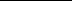 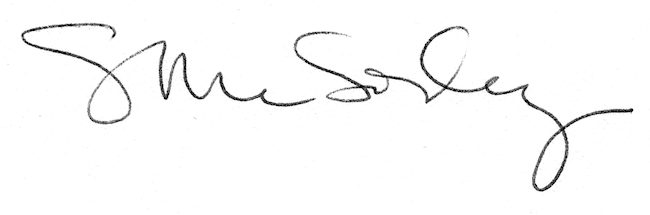 